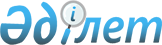 О внесении изменений и дополнения в решение Бескарагайского районного маслихата от 25 декабря 2014 года № 29/2-V "О бюджете Бескарагайского района на 2015-2017 годы"
					
			Утративший силу
			
			
		
					Решение Бескарагайского районного маслихата Восточно-Казахстанской области от 25 ноября 2015 года № 38/2-V. Зарегистрировано Департаментом юстиции Восточно-Казахстанской области 04 декабря 2015 года № 4252. Утратило силу - решением Бескарагайского районного маслихата Восточно-Казахстанской области от 23 декабря 2015 года № 39/3-V      Сноска. Утратило силу - решением Бескарагайского районного маслихата Восточно-Казахстанской области от 23.12.2015 № 39/3-V (вводится в действие с 01.01.2016).

       Примечание РЦПИ.

      В тексте документа сохранена пунктуация и орфография оригинала.

      В соответствии с пунктом 1 статьи 109 Бюджетного Кодекса Республики Казахстан от 4 декабря 2008 года, подпунктом 1) пункта 1 статьи 6 Закона Республики Казахстан от 23 января 2001 года "О местном государственном управлении и самоуправлении в Республике Казахстан", Бескарагайский районный маслихат РЕШИЛ:

      1. Внести в решение Бескарагайского районного маслихата "О бюджете Бескарагайского района на 2015-2017 годы" от 25 декабря 2014 года № 29/2-V (зарегистрировано в Реестре государственной регистрации нормативных правовых актов за номером 3625, опубликованное в газете "Бесқарағай тынысы" от 24 января 2015 года за № 8, от 25, 28 февраля 2015 года за № 17,18) следующие изменения и дополнение:

      в пункте 1:

      подпункт 1) изложить в новой редакции:

      "доходы –2653832,9 тысяч тенге, в том числе:

      налоговые поступления – 265694,0 тысяч тенге;

      неналоговые поступления – 13067,4 тысяч тенге; 

      поступления от продажи основного капитала – 4264,0 тысяч тенге;

      поступления трансфертов –2370807,5 тысяч тенге";

      подпункт 2) изложить в новой редакции:

      "затраты – 2663640,5 тысяч тенге";

      подпункт 3) изложить в новой редакции:

      "чистое бюджетное кредитование – 9035,0 тысяч тенге, в том числе:

      бюджетные кредиты – 11892,0 тысяч тенге;

      погашение бюджетных кредитов – 2857,0 тысяч тенге";

      подпункт 4) изложить в новой редакции:

      "сальдо по операциям с финансовыми активами – 2660,0 тысяч тенге, в том числе: 

      приобретение финансовых активов – 2660,0 тысяч тенге"; 

      подпункт 5) изложить в новой редакции:

      "дефицит (профицит) бюджета – -21502,6 тысяч тенге";

      подпункт 6) изложить в новой редакции:

      "финансирование дефицита (использование профицита) бюджета – 21502,6 тысяч тенге". 

      в приложении 1 в разделе II "Затраты":

      функциональную группу 12 "Транспорт и коммуникации" дополнить следующей программой:

      программа 495 045 "Капитальный и средний ремонт автомобильных дорог районного значения и улиц населенных пунктов" - 2000,0 тысяч тенге.

      Приложение 1 к указанному решению изложить в новой редакции согласно приложению к настоящему решению.

      2. Настоящее решение вводится в действие с 1 января 2015 года.

 Районный бюджет на 2015 год
					© 2012. РГП на ПХВ «Институт законодательства и правовой информации Республики Казахстан» Министерства юстиции Республики Казахстан
				
      Председатель сессии

Ж. САУКЕНОВ

      Секретарь Бескарагайского 

      районного маслихата

К. САДЫКОВ
Приложение
к решению Бескарагайского
районного маслихата
от "25" ноября 2015 года
№ 38/2-VПриложение 1
к решению Бескарагайского
районного маслихата
от 25 декабря 2014 года
№ 29/2-VКатегория

Категория

Категория

Категория

Категория

Всего доходы (тысяч тенге)

Класс

Класс

Класс

Класс

Всего доходы (тысяч тенге)

Подкласс

Подкласс

Подкласс

Всего доходы (тысяч тенге)

Специфика

Специфика

Всего доходы (тысяч тенге)

Наименование

Всего доходы (тысяч тенге)

1

2

3

4

5

6

І. Доходы

2653832,9

1

Налоговые поступления

265694,0

01

Подоходный налог

93283,0

2

Индивидуальный подоходный налог

93283,0

01

Индивидуальный подоходный налог с доходов, облагаемых у источника выплаты

80270,0

02

Индивидуальный подоходный налог с доходов, не облагаемых у источника выплаты

13000,0

02

Индивидуальный подоходный налог с доходов, не облагаемых у источника выплаты

13000,0

04

Индивидуальный подоходный налог с доходов иностранных граждан, облагаемых у источника выплаты

13,0

03

Социальный налог

80088,0

1

Социальный налог

80088,0

01

Социальный налог

80088,0

04

Налоги на собственность 

80068,0

1

Налоги на имущество

46547,0

01

Налог на имущество юридических лиц и индивидуальных предпринимателей

44912,0

02

Налог на имущество физических лиц

1635,0

3

Земельный налог

2963,0

02

Земельный налог с физических лиц на земли населенных пунктов

1721,0

03

Земельный налог на земли промышленности, транспорта, связи, обороны и иного несельскохозяйственного назначения

26,0

08

Земельный налог с юридических лиц, индивидуальных предпринимателей, частных нотариусов и адвокатов на земли населенных пунктов

890,0

09

Земельный налог, за исключением земельного налога с физических лиц на земли населенных пунктов

326,0

4

Налог на транспортные средства

27620,0

01

Налог на транспортные средства с юридических лиц

620,0

02

Налог на транспортные средства с физических лиц

27000,0

5

Единый земельный налог

2938,0

01

Единый земельный налог

2938,0

05

Внутренние налоги на товары, работы и услуги

9680,0

2

Акцизы

1190,0

84

Бензин и дизтопливо, произведенные на территории Республики Казахстан

631,0

96

Бензин (за исключением авиационного), реализуемый юридическими и физическими лицами в розницу, а также используемый на собственные производственные нужды

520,0

97

Дизельное топливо, реализуемое юридическими и физическими лицами в розницу, а также используемое на собственные производственные нужды

39,0

3

Поступления за использование природных и других ресурсов

2962,0

15

Плата за пользование земельными участками

2962,0

4

Сборы за ведение предпринимательской и профессиональной деятельности

5528,0

01

Сбор за государственную регистрацию индивидуальных предпринимателей

137,0

02

Лицензионный сбор за право занятия отдельными видами деятельности

2997,0

03

Сбор за государственную регистрацию юридических лиц и учетную регистрацию филиалов и представительств, а также их перерегистрацию

50,0

05

Сбор за государственную регистрацию залога движимого имущества и ипотеки судна или строящегося судна 

65,0

14

Сбор за государственную регистрацию транспортных средств, а также их перерегистрацию

44,0

18

Сбор за государственную регистрацию прав на недвижимое имущество и сделок с ним

810,0

29

Регистрационный сбор зачисляемый в местный бюджет

1425,0

07

Прочие налоги

0,0

1

Прочие налоги

0,0

10

Прочие налоговые поступления в местный бюджет

0,0

08

Обязательные платежи, взимаемые за совершение юридически значимых действий и (или) выдачу документов уполномоченными на то государственными органами или должностными лицами

2575,0

1

Государственная пошлина

2575,0

02

Государственная пошлина, взимаемая с подаваемых в суд исковых заявлений, заявлений особого искового производства, заявлений (жалоб) по делам особого производства, заявлений о вынесении судебного приказа, заявлений о выдаче дубликата исполнительного листа, заявлений о выдаче исполнительных листов на принудительное исполнение решений третейских (арбитражных) судов и иностранных судов, заявлений о повторной выдаче копий судебных актов, исполнительных листов и иных документов, за исключением государственной пошлины с подаваемых в суд исковых заявлений к государственным учреждениям

324,0

04

Государственная пошлина, взимаемая за регистрацию актов гражданского состояния, а также за выдачу гражданам справок и повторных свидетельств о регистрации актов гражданского состояния и свидетельств, в связи с изменением, дополнением и восстановлением записей актов гражданского состояния

324,0

05

Государственная пошлина, взимаемая за оформление документов на право выезда за границу на постоянное место жительства и приглашение в Республику Казахстан лиц из других государств, а также за внесение изменений в эти документы

50,0

07

Государственная пошлина, взимаемая за оформление документов о приобретении гражданства Республики Казахстан, восстановлении в гражданстве Республики Казахстан и прекращении гражданства Республики Казахстан

0,0

08

Государственная пошлина за регистрацию места жительства

51,0

09

Государственная пошлина, взимаемая за выдачу (переоформление) удостоверения охотника и его ежегодную регистрацию

0,0

10

Государственная пошлина, взимаемая за регистрацию и перерегистрацию каждой единицы гражданского, служебного оружия физических и юридических лиц (за исключением холодного охотничьего, сигнального, огнестрельного бесствольного, механических распылителей, аэрозольных и других устройств, снаряженных слезоточивыми или раздражающими веществами, пневматического оружия с дульной энергией не более 7,5 Дж и калибра до 4,5 мм включительно)

0,0

12

Государственная пошлина, взимаемая за выдачу разрешений на приобретение, хранение или хранение и ношение, перевозку гражданского, служебного оружия и патронов к нему

0,0

21

Государственная пошлина, взимаемая за выдачу удостоверений тракториста - машиниста

0,0

26

Государственная пошлина, зачисляемая в местный бюджет

1826,0

2

Неналоговые поступления

13067,4

01

Доходы от государственной собственности

204,4

5

Доходы от аренды имущества, находящегося в государственной собственности

200,0

08

Доходы от аренды имущества, находящегося в коммунальной собственности района (города областного значения), за исключением доходов от аренды государственного имущества, находящегося в управлении акимов города районного значения, села, поселка, сельского округа

200,0

7

Вознаграждения по кредитам, выданным из государственного бюджета

4,4

13

Вознаграждения по бюджетным кредитам, выданным из местного бюджета физическим лицам

4,4

02

Поступления от реализации товаров (работ, услуг) государственными учреждениями, финансируемыми из государственного бюджета

90,0

1

Поступления от реализации товаров (работ, услуг) государственными учреждениями, финансируемыми из государственного бюджета

90,0

02

Поступления от реализации услуг, предоставляемых государственными учреждениями, финансируемыми из местного бюджета

90,0

06

Прочие неналоговые поступления

12773,0

1

Прочие неналоговые поступления

12773,0

09

Другие неналоговые поступления в местный бюджет

12773,0

3

Поступления от продажи основного капитала 

4264,0

03

Продажа земли и нематериальных активов

4264,0

1

Продажа земли

4000,0

01

Поступления от продажи земельных участков

4000,0

2

Продажа нематериальных активов

264,0

02

Плата за продажу права аренды земельных участков

264,0

4

Поступления трансфертов

2370807,5

02

Трансферты из вышестоящих органов государственного управления

2370807,5

2

Трансферты из областного бюджета

2370807,5

01

Целевые текущие трансферты

295257,5

02

Целевые трансферты на развитие

381332,0

03

Субвенции

1694218,0

5

Погашение бюджетных кредитов

2857,0

01

Погашение бюджетных кредитов

2857,0

1

Погашение бюджетных кредитов, выданных из государственного бюджета

2857,0

13

Погашение бюджетных кредитов, выданных из местного бюджета физическим лицам

2857,0

7

Поступления займов

11892,0

01

Внутренние государственные займы

11892,0

2

Договоры займа

11892,0

03

Займы, получаемые местным исполнительным органом района (города областного значения)

11892,0

Функциональная группа 

Функциональная группа 

Функциональная группа 

Функциональная группа 

Функциональная группа 

Сумма (тысяч тенге)

Функциональная подгруппа 

Функциональная подгруппа 

Функциональная подгруппа 

Функциональная подгруппа 

Сумма (тысяч тенге)

Администратор бюджетных программ 

Администратор бюджетных программ 

Администратор бюджетных программ 

Сумма (тысяч тенге)

Бюджетная программа 

Бюджетная программа 

Сумма (тысяч тенге)

Наименование расходов

Сумма (тысяч тенге)

II.Затраты

2663640,5

01

Государственные услуги общего характера

306166,7

1

Представительные, исполнительные и другие органы, выполняющие общие функции государственного управления 

241561,5

112

Аппарат маслихата района (города областного значения)

15398,0

001

Услуги по обеспечению деятельности маслихата района (города областного значения)

15398,0

003

Капитальные расходы государственного органа

0,0

122

Аппарат акима района (города областного значения)

87650,7

001

Услуги по обеспечению деятельности акима района (города областного значения)

87650,7

123

Аппарат акима района в городе, города районного значения, поселка, села, сельского округа

138512,8

001

Услуги по обеспечению деятельности акима района в городе, города районного значения, поселка, села, сельского округа

136892,8

022

Капитальные расходы государственного органа

1620,0

2

Финансовая деятельность

14467,0

452

Отдел финансов района (города областного значения)

14467,0

001

Услуги по реализации государственной политики в области исполнения бюджета и управления коммунальной собственностью района (города областного значения)

13689,7

003

Проведение оценки имущества в целях налогообложения

777,3

5

Планирование и статистическая деятельность

14966,0

453

Отдел экономики и бюджетного планирования района (города областного значения)

14966,0

001

Услуги по реализации государственной политики в области формирования и развития экономической политики, системы государственного планирования (города областного значения)

14966,0

004

Капитальные расходы государственного органа

0,0

9

Прочие государственные услуги общего характера

35172,2

458

Отдел жилищно-коммунального хозяйства, пассажирского транспорта и автомобильных дорог района (города областного значения)

0,0

001

Услуги по реализации государственной политики на местном уровне в области жилищно-коммунального хозяйства, пассажирского транспорта и автомобильных дорог 

0,0

013

Капитальные расходы государственного органа

0,0

471

Отдел образования, физической культуры и спорта района (города областного значения)

13652,0

001

Услуги по реализации государственной политики на местном уровне в области образования, физической культуры и спорта

13652,0

495

Отдел архитектуры, строительства, жилищно-коммунального хозяйства, пассажирского транспорта и автомобильных дорог района (города областного значения)

21520,2

001

Услуги по реализации государственной политики на местном уровне в области архитектуры, строительства, жилищно-коммунального хозяйства, пассажирского транспорта и автомобильных дорог

21220,2

003

Капитальные расходы государственного органа

300,0

02

Оборона

14814,1

1

Военные нужды

7814,1

122

Аппарат акима района (города областного значения)

7814,1

005

Мероприятия в рамках исполнения всеобщей воинской обязанности

7814,1

2

Организация работы по чрезвычайным ситуациям

7000,0

122

Аппарат акима района (города областного значения)

7000,0

006

Предупреждение и ликвидация чрезвычайных ситуаций масштаба района (города областного значения)

7000,0

04

Образование

1691806,7

1

Дошкольное воспитание и обучение

67432,0

471

Отдел образования, физической культуры и спорта района (города областного значения)

67432,0

040

Реализация государственного образовательного заказа в дошкольных организациях образования 

67432,0

2

Начальное, основное среднее и общее среднее образование

1229210,2

471

Отдел образования, физической культуры и спорта района (города областного значения)

1229210,2

004

Общеобразовательное обучение

1168061,2

005

Дополнительное образование для детей и юношества

37563,0

028

Дополнительное образование для детей и юношества по спорту

23586,0

9

Прочие услуги в области образования

395164,5

471

Отдел образования, физической культуры и спорта района (города областного значения)

24685,5

009

Приобретение и доставка учебников, учебно-методических комплексов для государственных учреждений образования района (города областного значения)

15857,5

010

Проведение школьных олимпиад, внешкольных мероприятий и конкурсов районного (городского) масштаба

300,0

020

Ежемесячная выплата денежных средств опекунам (попечителям) на содержание ребенка сироты (детей-сирот), и ребенка (детей), оставшегося без попечения родителей

8528,0

027

Выплата единовременных денежных средств казахстанским гражданам, усыновившим (удочерившим) ребенка (детей)-сироту и ребенка (детей), оставшегося без попечения родителей 

0,0

472

Отдел строительства, архитектуры и градостроительства района (города областного значения)

0,0

037

Строительство и реконструкция объектов образования

0,0

495

Отдел архитектуры, строительства, жилищно-коммунального хозяйства, пассажирского транспорта и автомобильных дорог района (города областного значения)

370479,0

037

Строительство и реконструкция объектов образования

370479,0

06

Социальная помощь и социальное обеспечение

237578,3

1

Социальное обеспечение

12516,0

471

Отдел образования, физической культуры и спорта района (города областного значения)

12516,0

030

Содержание ребенка (детей), переданного патронатным воспитателям

12516,0

2

Социальная помощь

167281,0

451

Отдел занятости и социальных программ района (города областного значения)

167281,0

002

Программа занятости

23106,0

004

Оказание социальной помощи на приобретение топлива специалистам здравоохранения, образования, социального обеспечения, культуры, спорта и ветеринарии в сельской местности в соответствии с законодательством Республики Казахстан 

8976,0

005

Государственная адресная социальная помощь

4826,0

006

Оказание жилищной помощи

2459,0

007

Социальная помощь отдельным категориям нуждающихся граждан по решениям местных представительных органов

40976,0

010

Материальное обеспечение детей-инвалидов, воспитывающихся и обучающихся на дому

2988,0

014

Оказание социальной помощи нуждающимся гражданам на дому

47691,0

015

Территориальные центры социального обслуживания пенсионеров и инвалидов

4666,0

016

Государственные пособия на детей до 18 лет

10688,0

017

Обеспечение нуждающихся инвалидов обязательными гигиеническими средствами и предоставление услуг специалистами жестового языка, индивидуальными помощниками в соответствии с индивидуальной программой реабилитации инвалида

1700,0

023

Обеспечение деятельности центров занятости населения

5960,0

052

Проведение мероприятий, посвященных семидесятилетию Победы в Великой Отечественной войне

13245,0

9

Прочие услуги в области социальной помощи и социального обеспечения

57781,3

451

Отдел занятости и социальных программ района (города областного значения)

57781,3

001

Услуги по реализации государственной политики на местном уровне в области обеспечения занятости и реализации социальных программ для населения

23591,3

011

Оплата услуг по зачислению, выплате и доставке пособий и других социальных выплат 

1833,0

025

Внедрение обусловленной денежной помощи по проекту Өрлеу

23343,0

050

Реализация Плана мероприятий по обеспечению прав и улучшению качества жизни инвалидов

9014,0

07

Жилищно-коммунальное хозяйство

91265,7

1

Жилищное хозяйство

3113,1

471

Отдел образования, физической культуры и спорта района (города областного значения)

3113,1

026

Ремонт объектов в рамках развития городов и сельских населенных пунктов по Дорожной карте занятости 2020

3113,1

2

Коммунальное хозяйство

29577,0

458

Отдел жилищно-коммунального хозяйства, пассажирского транспорта и автомобильных дорог района (города областного значения)

0,0

012

Функционирование системы водоснабжения и водоотведения

0,0

472

Отдел строительства, архитектуры и градостроительства района (города областного значения)

0,0

006

Развитие системы водоснабжения и водоотведения

0,0

495

Отдел архитектуры, строительства, жилищно-коммунального хозяйства, пассажирского транспорта и автомобильных дорог района (города областного значения)

29577,0

016

Функционирование системы водоснабжения и водоотведения

18724,0

058

Развитие системы водоснабжения и водоотведения в сельских населенных пунктах

10853,0

3

Благоустройство населенных пунктов

58575,6

123

Аппарат акима района в городе, города районного значения, поселка, села, сельского округа

21504,7

008

Освещение улиц населенных пунктов

15744,7

009

Обеспечение санитарии населенных пунктов

2293,0

011

Благоустройство и озеленение населенных пунктов

3467,0

458

Отдел жилищно-коммунального хозяйства, пассажирского транспорта и автомобильных дорог района (города областного значения)

0,0

015

Освещение улиц населенных пунктов

0,0

016

Обеспечение санитарии населенных пунктов

0,0

018

Благоустройство и озеленение населенных пунктов

0,0

495

Отдел архитектуры, строительства, жилищно-коммунального хозяйства, пассажирского транспорта и автомобильных дорог района (города областного значения)

37070,9

025

Освещение улиц в населенных пунктах

12269,0

029

Благоустройство и озеленение населенных пунктов

24720,9

031

Обеспечение санитарии населенных пунктов

81,0

08

Культура, спорт, туризм и информационное пространство

128321,8

1

Деятельность в области культуры

52671,6

478

Отдел внутренней политики, культуры и развития языков района (города областного значения)

52671,6

009

Поддержка культурно-досуговой работы

52671,6

2

Спорт 

5610,0

471

Отдел образования, физической культуры и спорта района (города областного значения)

5610,0

014

Проведение спортивных соревнований на районном (города областного значения) уровне

1809,0

015

Подготовка и участие членов сборных команд района (города областного значения) по различным видам спорта на областных спортивных соревнованиях 

3801,0

3

Информационное пространство

38687,0

478

Отдел внутренней политики, культуры и развития языков района (города областного значения)

38687,0

005

Услуги по проведению государственной информационной политики 

8960,0

007

Функционирование районных (городских) библиотек

20327,0

008

Развитие государственного языка и других языков народа Казахстана

9400,0

9

Прочие услуги по организации культуры, спорта, туризма и информационного пространства

31353,2

478

Отдел внутренней политики, культуры и развития языков района (города областного значения)

31353,2

001

Услуги по реализации государственной политики на местном уровне в области информации, укрепления государственности и формирования социального оптимизма граждан, развития языков и культуры

23293,2

003

Капитальные расходы государственного органа

0,0

004

Реализация мероприятий в сфере молодежной политики

8060,0

10

Сельское, водное, лесное, рыбное хозяйство, особо охраняемые природные территории, охрана окружающей среды и животного мира, земельные отношения

103174,0

1

Сельское хозяйство

48702,0

453

Отдел экономики и бюджетного планирования района (города областного значения)

3390,0

099

Реализация мер по оказанию социальной поддержки специалистов 

3390,0

454

Отдел предпринимательства и сельского хозяйства района (города областного значения)

21770,0

001

Услуги по реализации государственной политики на местном уровне в области развития предпринимательства и сельского хозяйства

21770,0

473

Отдел ветеринарии района (города областного значения)

23542,0

001

Услуги по реализации государственной политики на местном уровне в сфере ветеринарии

14009,0

009

Проведение ветеринарных мероприятий по энзоотическим болезням животных

6949,0

010

Проведение мероприятий по идентификации сельскохозяйственных животных

2584,0

474

Отдел сельского хозяйства и ветеринарии района (города областного значения)

0,0

001

Услуги по реализации государственной политики на местном уровне в сфере сельского хозяйства и ветеринарии 

0,0

011

Проведение ветеринарных мероприятий по энзоотическим болезням животных

0,0

012

Проведение мероприятий по идентификации сельскохозяйственных животных 

0,0

6

Земельные отношения

13047,0

463

Отдел земельных отношений района (города областного значения)

13047,0

001

Услуги по реализации государственной политики в области регулирования земельных отношений на территории района (города областного значения)

8909,0

004

Организация работ по зонированию земель

2200,0

006

Землеустройство, проводимое при установлении границ районов, городов областного значения, районного значения, сельских округов, поселков, сел

1938,0

9

Прочие услуги в области сельского, водного, лесного, рыбного хозяйства, охраны окружающей среды и земельных отношений

41425,0

473

Проведение мероприятий по идентификации сельскохозяйственных животных

41425,0

011

Проведение противоэпизоотических мероприятий

41425,0

474

Отдел сельского хозяйства и ветеринарии района (города областного значения)

0,0

013

Проведение противоэпизоотических мероприятий

0,0

11

Промышленность, архитектурная, градостроительная и строительная деятельность

0,0

2

Архитектурная, градостроительная и строительная деятельность

0,0

472

Отдел строительства, архитектуры и градостроительства района (города областного значения)

0,0

001

Услуги по реализации государственной политики в области строительства, архитектуры и градостроительства на местном уровне

0,0

015

Капитальные расходы государственного органа 

0,0

12

Транспорт и коммуникации

59654,0

1

Автомобильный транспорт

59654,0

123

Аппарат акима района в городе, города районного значения, поселка, села, сельского округа

9892,0

013

Обеспечение функционирования автомобильных дорог в городах районного значения, поселках, селах, сельских округах

9892,0

458

Отдел жилищно-коммунального хозяйства, пассажирского транспорта и автомобильных дорог района (города областного значения)

0,0

023

Обеспечение функционирования автомобильных дорог 

0,0

495

Отдел архитектуры, строительства, жилищно-коммунального хозяйства, пассажирского транспорта и автомобильных дорог района (города областного значения)

49762,0

022

Развитие транспортной инфраструктуры

0,0

023

Обеспечение функционирования автомобильных дорог

47762,0

045

Капитальный и средний ремонт автомобильных дорог районного значения и улиц населенных пунктов

2000,0

13

Прочие

24845,2

3

Поддержка предпринимательской деятельности и защита конкуренции

0,0

469

Отдел предпринимательства района (города областного значения)

0,0

001

Услуги по реализации государственной политики на местном уровне в области развития предпринимательства 

0,0

9

Прочие

24845,2

123

Аппарат акима района в городе, города районного значения, поселка, села, сельского округа

19101,2

040

Реализация мер по содействию экономическому развитию регионов в рамках Программы "Развитие регионов"

19101,2

452

Отдел финансов района (города областного значения)

3084,0

012

Резерв местного исполнительного органа района (города областного значения)

3084,0

495

Отдел архитектуры, строительства, жилищно-коммунального хозяйства, пассажирского транспорта и автомобильных дорог района (города областного значения)

2660,0

065

Формирование или увеличение уставного капитала юридических лиц

2660,0

14

Обслуживание долга

4,4

1

Обслуживание долга

4,4

452

Отдел финансов района (города областного значения)

4,4

013

Обслуживание долга местных исполнительных органов по выплате вознаграждений и иных платежей по займам из областного бюджета

4,4

15

Трансферты

6009,6

1

Трансферты

6009,6

452

Отдел финансов района (города областного значения)

6009,6

006

Возврат неиспользованных (недоиспользованных) целевых трансфертов

4397,6

016

Возврат, использованных не по целевому назначению целевых трансфертов

1612,0

III

Чистое бюджетное кредитование

9035,0

Бюджетные кредиты

11892,0

10

Сельское, водное, лесное, рыбное хозяйство, особо охраняемые природные территории, охрана окружающей среды и животного мира, земельные отношения

11892,0

1

Сельское хозяйство

11892,0

453

Отдел экономики и бюджетного планирования района (города областного значения)

11892,0

006

Бюджетные кредиты для реализации мер социальной поддержки специалистов 

11892,0

5

Погашение бюджетных кредитов

2857,0

1

Погашение бюджетных кредитов

2857,0

1

Погашение бюджетных кредитов, выданных из государственного бюджета

2857,0

IV

Сальдо по операциям с финансовыми активами

2660,0

Приобретение финансовых активов

2660,0

6

Поступления от продажи финансовых активов государства

0,0

V

Дефицит (профицит) бюджета

-21502,6

VI

Финансирование дефицита (использование профицита) бюджета

21502,6

7

Поступления займов

11892,0

1

Внутренние государственные займы

11892,0

2

Договоры займа

11892,0

16

Погашение займов

2857,0

1

Погашение займов

2857,0

452

Отдел финансов района (города областного значения)

2857,0

008

Погашение долга местного исполнительного органа перед вышестоящим бюджетом

2857,0

